 	WEBER COUNTY PLANNING DIVISION	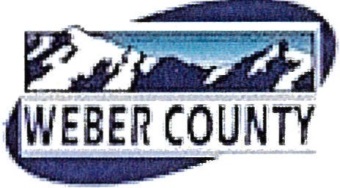 Administrative Review Meeting AgendaJune 24, 2015   4:00-5:00 p.m.1.	Consideration and action on an administrative application for final plat approval of Summit Eden Phase 1A Amendment 1, UVS050115, located at approximately 7600-7720 Horizon Run Road in Eden, Summit Mountain Holding Group, LLC2.	Consideration and action on an administrative application for final plat approval of Summit Eden Phase 1C Amendment 1, UVS050115, located at approximately 5761 N Copper Crest in Eden, Summit Mountain Holding Group, LLC 3.	Consideration and action on an administrative application for final plat approval of Summit Eden Phase 1C Amendment 2, UVS060315, located at approximately 5756 N Copper Crest in Eden, Summit Mountain Holding Group, LLC4.	Adjournment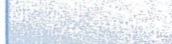 The meeting will be held in the Weber County Planning Division Conference Room, Suite 240, in the Weber Center, 2nd Floor, 2380 Washington Blvd., Ogden, Utah unless otherwise posted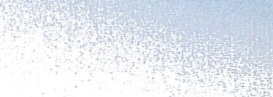 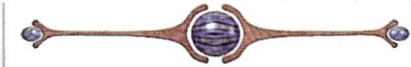 In compliance with the American with Disabilities Act, persons needing auxiliary services for these meetings should call the Weber County Planning ·Commission at 801-399-8791